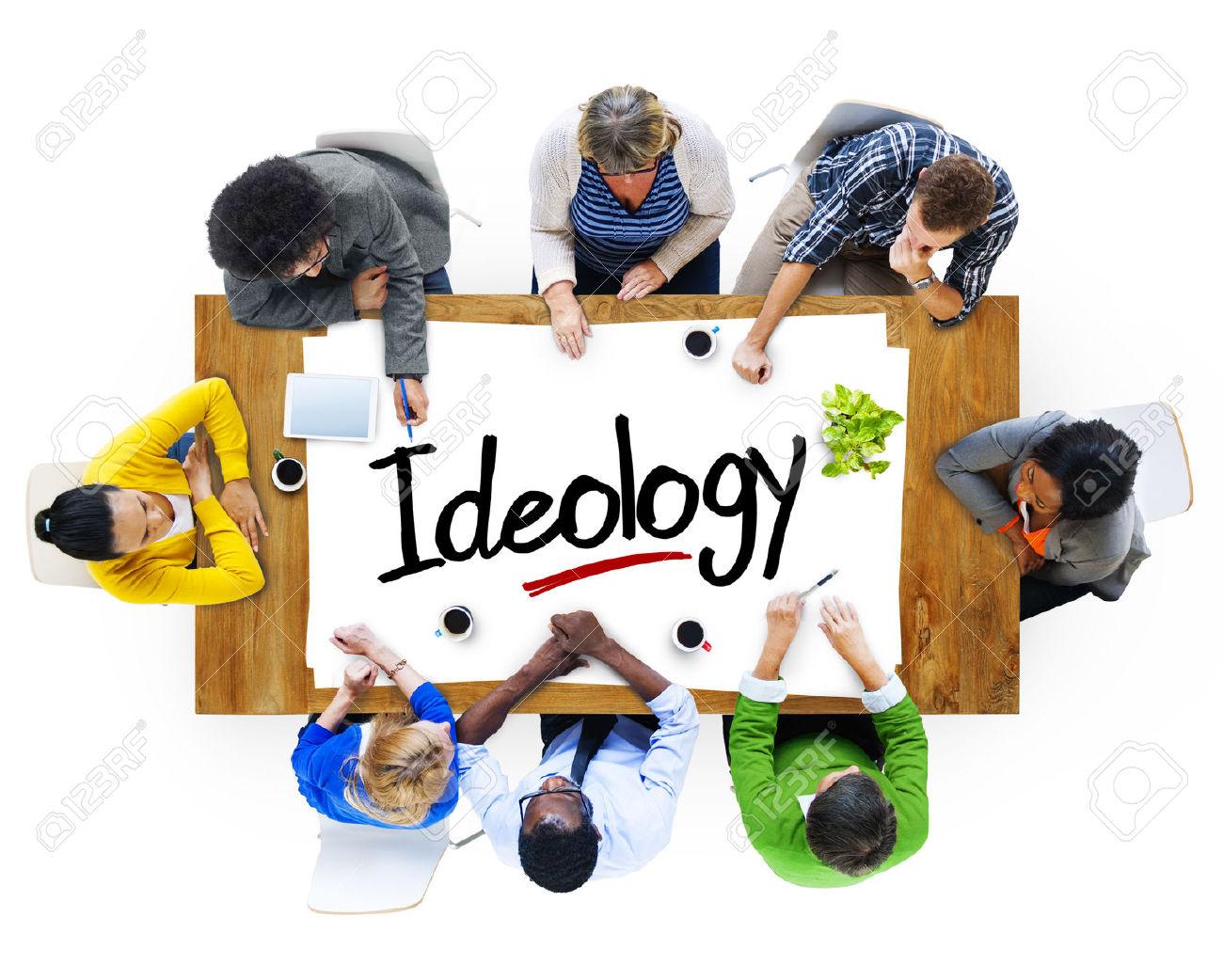 SOCIAL STUDIES 30-IDEOLOGIESTeacher:  Mrs. Catherine GibbsPhone: 403-938-4426Email:  gibbsc@fsd38.ab.caRoom Number# 155/Okotoks Junior High SchoolTEXTBOOK: 30-1 Perspectives on Ideology/30-2 Understandings of Ideology-Oxford 2009Theme I: Ideologies and Classical Liberalism In this unit students will examine historic and contemporary expressions of individualism and collectivismanalyze individualism as a foundation of ideology (principles of liberalism: individual rights and freedoms, self-interest, competition, economic freedom, rule of law, private property)analyze collectivism as a foundation of ideology (principles of collectivism: collective responsibility, collective interest, cooperation, economic equality, adherence to collective norms, public property)examine the relationship between the principles of liberalism and the origins of classical liberal thought (John Locke, Montesquieu, Adam Smith, John Stuart Mill)analyze the impacts of classical liberal thought on 19th century society (laissez-faire capitalism, industrialization, class system, limited government)Theme II: Socialism, Modern Liberalism and Economics In this unit students will analyze ideologies that developed in response to classical liberalism (classic conservatism, Marxism, socialism, welfare capitalism)analyze the evolution of modern liberalism as a response to classical liberalism (labour standards and unions, universal suffrage, welfare state, protection of human rights, feminism)analyze the extent to which the practices of economic systems reflect principles of liberalism (traditional economies, free market economies, command economies, mixed economies)Theme III: Rejecting, Imposing, Demanding, and Challenging Liberalism In this unit students will:evaluate ideological systems that rejected principles of liberalism (Communism in the Soviet Union, fascism in Nazi Germany) analyze how ideological conflict shaped international relations after the Second World War (expansionism, containment, deterrence, brinkmanship, détente, nonalignment, liberation movements)analyze perspectives on the rights, roles and responsibilities of the individual in a democratic society (respect for law and order, dissent, civility, political participation, citizen advocacy)explore Aboriginal contributions to the development of liberalismevaluate the extent to which ideology should shape responses to contemporary issues  explore opportunities to demonstrate active and responsible citizenship through individual and collective actionevaluate the extent to which the principles of liberalism are viable in the context of contemporary issues (environment concerns, resource use and development, debt and poverty, racism, pandemics, terrorism, and censorship)Theme IV: Democracy, Rights and Citizenship In this unit students will:explore the extent to which governments should reflect the will of the peopleanalyze the extent to which the practices of political systems reflect principles of liberalism (consensus decision making, direct and representative democracies) analyze the extent to which liberal democracies reflect illiberal thought and practice (Canada, contemporary examples) explore the relationship between personal and collective worldviews and ideology  Instructional TimeMonday to FridaySocial Studies 10-1/28:30-9:30Social Studies 20-1/29:30-10:30Social Studies 30-1/211:00-12:00Tutorial Time12:30-2:30Assessment of Student Achievement in meeting learner expectationsSocial Studies 30-1/30-2Assessment of Student Achievement in meeting learner expectationsSocial Studies 30-1/30-2Assessment of Student Achievement in meeting learner expectationsSocial Studies 30-1/30-2School Based Mark - 70%School Based Mark - 70%School Based Mark - 70%Unit Exams30%Written Assignments30%Quizzes and Assignments40%Ideologies and Classical Liberalism  6%Source Analysis Paper 13%This will be a collection of various assignments and quizzes (inquiry questions, text questions, source analysis, etc.).Socialism, Modern Liberalism and Economics8%Position Paper 18%This will be a collection of various assignments and quizzes (inquiry questions, text questions, source analysis, etc.).Rejecting, Imposing, Demanding, and Challenging Liberalism 8%Source Analysis 27%This will be a collection of various assignments and quizzes (inquiry questions, text questions, source analysis, etc.).Democracy, Rights and Citizenship  8%Position Paper 212%This will be a collection of various assignments and quizzes (inquiry questions, text questions, source analysis, etc.).Diploma Exam - 30%Diploma Exam - 30%Diploma Exam - 30%Part A: Written Responses 50% Thursday, August 4th/ 9-12:00 (30-1)/9-11:30 (30-2)Part A: Written Responses 50% Thursday, August 4th/ 9-12:00 (30-1)/9-11:30 (30-2)Part B: Multiple Choice: 50%Monday, August 8th 9-11:30Source Analysis - 20%Interpretation: 12%Identification of Relationships: 6%Communication: 2%Position Paper - 30%Analysis of Source: 6%Argumentation: 8%Evidence: 8%Communication: 8%60 Multiple Choice Questions – 50%Covering all content from the course. Test is about 85% source based ~ July 2016 ~~ July 2016 ~~ July 2016 ~~ July 2016 ~~ July 2016 ~SunMonTueWedThuFriSat1 CANADA DAY234Day 1-Intro to Collectivism and Individualism - Philosophers5 Classical LiberalismModern Liberalism6IND/US/FRENCH REVOLUTION, CHARTIST/LUDDITES7THEME 1 TESTGrowth of Capitalism8Growth of Modern Liberalism9 Growth of Modern LiberalismSaturday Session and Open House 8:30am-12:00pm1011Welfare StateRoosevelt12 Keynes/HayekReagan/Thatcher13Communism14THEME 2 TESTRejecting LiberalismHitler15Rejecting LiberalismHitler161718Rejecting Liberalism Stalin19 Imposing Liberalism Residential Schools20Cold War21Cold War22THEME 3 TESTDemocracy USA/CANADA23 Democracy USA/CANADASaturday Session8:30am-12:00pm2425Illiberal Rights/FLQ269-11 Rights 27Pacifism/War Philanthropy28THEME 4 TEST29Operations Day and Report Cards emailed out.